１ねん　なまえ　　　　　　　　　　　　　　　　　　　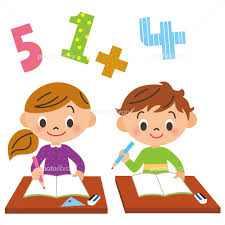 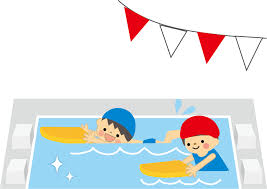 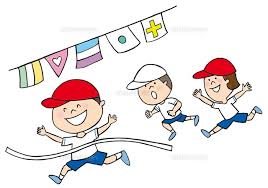 １ねん　なまえ　　　　　　　　　　　　　　　　　　　